How to determine the refractive index of a semi disc?First methodDraw a straight line and fixe the semi disc like in figure 1.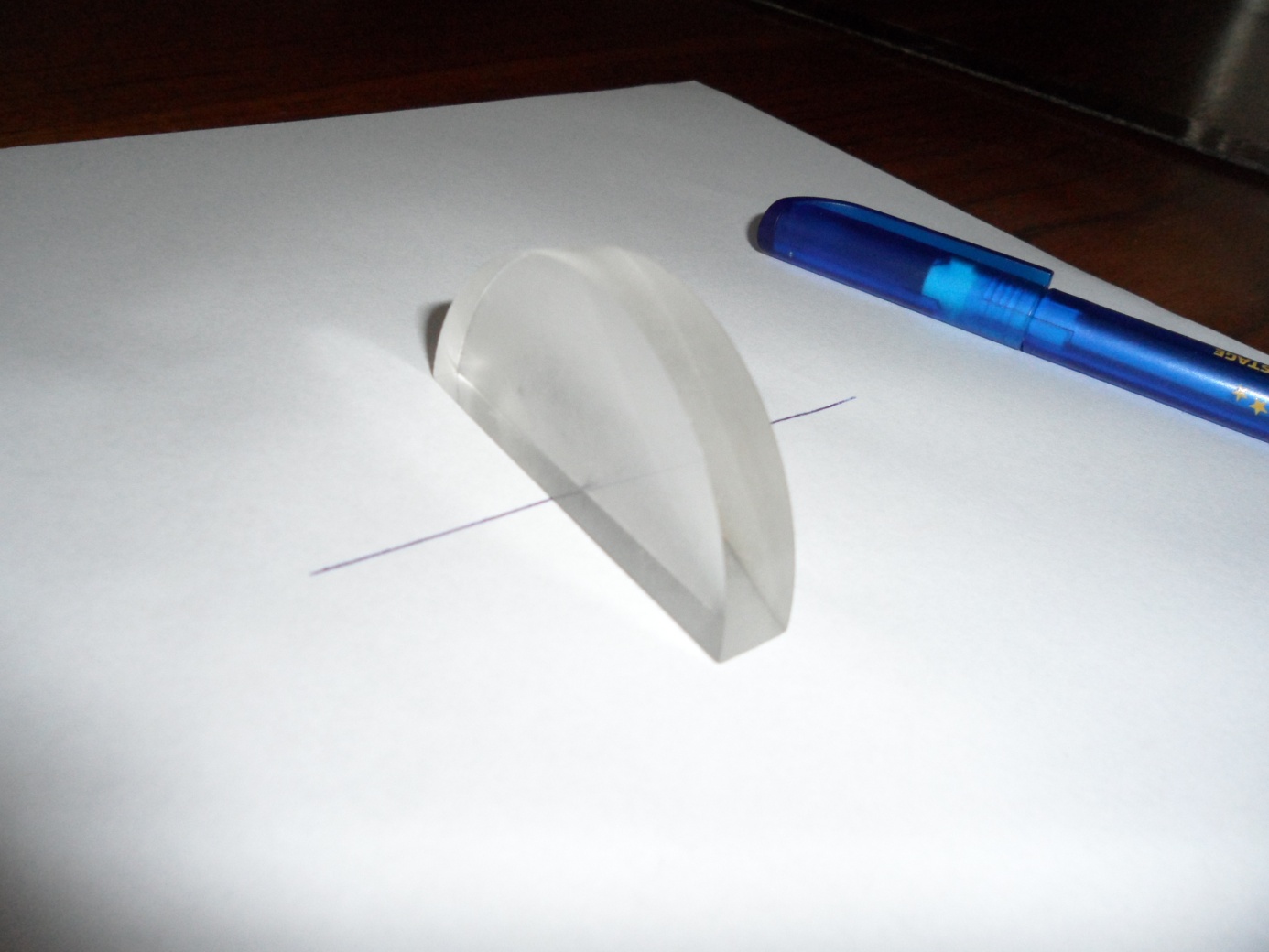 Look at the line through the curved face of the semi disk and mark on it with a pencil the limit of the dark region, corresponding to the maximum refraction angle.Put the semi disk like in the figure 2 and determine the limit angle of refraction.Now you can calculate the refractive index of the semi disc:Second methodThe classical method is to use a pointer and a graph paper. You can determine the values of sini and sinr by measuring the distances (see figure 3).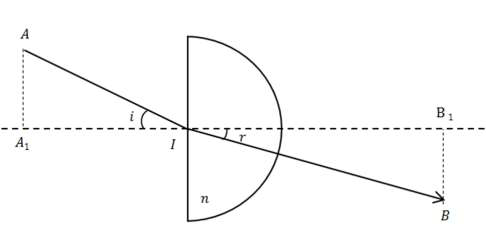 In this case the refractive index is:Third methodDraw a straight line and fixe the semi disc like in figure 1.Shift the semi disc to the drawn line with a distance a like in figure 4.You’ll see the image of the line shifted with the distance b. The I point has to be collinear with the image and your position of observation. In this case: